Aries systemswww.ariessys.comVisit siteThank You - [EMID:5fbf9f90fe68bb91]Yahoo/Inbox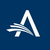 Innovative Infrastructure Solutions (IISS) <em@editorialmanager.com>To:nwzad Abdulljabar AbdullaFri, Mar 24 at 10:47 PMDear Professor Abdulla,Thank you very much for your review of manuscriptIISS-D-22-00256, "Total SHM data-driven multi-dimensional tensor strategy for the inverse evaluation analysis of in-service bridge".We greatly appreciate your assistance.With kind regards,Journals Editorial OfficeSpringerThis letter contains confidential information, is for your own use, and should not be forwarded to third parties.Recipients of this email are registered users within the Editorial Manager database for this journal. We will keep your information on file to use in the process of submitting, evaluating and publishing a manuscript. For more information on how we use your personal details please see our privacy policy at https://www.springernature.com/production-privacy-policy. If you no longer wish to receive messages from this journal or you have questions regarding database management, please contact the Publication Office at the link below.__________________________________________________In compliance with data protection regulations, you may request that we remove your personal registration details at any time.  (Use the following URL: https://www.editorialmanager.com/iiss/login.asp?a=r). Please contact the publication office if you have any questions.Reply, Reply All or ForwardSend